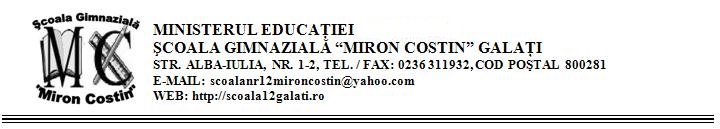 CONTRACT DE PRESTARE DE SERVICIINr.:…………/………..1.1. ȘCOALA GIMNAZIALĂ „MIRON COSTIN” GALAȚI cu sediul in Galati, Str. Alba Iulia  nr.1-2, tel/fax: 0236/311932, CUI 21103360, CONT  RO9TREZ30624650220XXXXX deschis la Trezoreria Galați, reprezentată prin Moineagu Viorica- director, în calitate de BENEFICIAR (ACHIZITOR),și1.2. ………………………. cu sediul social în …………………… având CUI……………… și număr de ordine în Registrul Comertului ………………….., cont IBAN RO……………………., deschis la ………………………., adresa de corespondență.:…………………., tel./ fax : ……………., reprezentată prin …………………..–Director General, în  calitate de PRESTATOR,2. OBIECTUL CONTRACTULUI2.1. Prestatorul se obligă să presteze “Servicii monitorizare a sistemelor de alarmare și intervenție rapidă” la obiectivul situat în str. Tecuci nr. 166 (Grădinița cu program normal nr. 20, structură a Școlii Gimnaziale „Miron Costin” Galați).Activitatea PRESTATORULUI se desfasoară în conformitate cu prevederile Legii nr.333/2003, privind paza obiectivelor bunurilor și valorilor.PRESTATORUL dispune pentru derularea acestui contract de mijoacele și echipamentele necesare și de personal calificat, disponibil 24 ore/zi.3. DURATA CONTRACTULUI3.1.Contractul se încheie pe o durată de 12 (douăsprezece) luni, începând cu data de 01.10.2023 stabilită între părţi de comun acord, dată ce va fi ulterioară datei conectării sistemelor la dispecerat. După această perioadă prezentul contract se poate prelungi cu acordul ambelor părți.3.2.Dacă înainte cu cel puțin 15 zile de data expirării prezentului contract nici una dintre părți nu notifică celeilalte părți intenția de a renegocia sau de anu mai prelungi prezentul contract, atunci contractul se consideră prelungit pe o perioadă de timp egală cu cea pentru care a fost încheiat. 4. PREȚUL4.1. Prețul serviciilor de monitorizare a sistemului de alarmare și intervenție este de 100,00 lei / luna fară TVA.4.2. Valoarea totală a contractului este de 1.200,00 lei fară TVA la care se adugă TVA în valoare de 228,00 lei. Valoare totală cu TVA este de 1.428,00lei.4.3. preţul se va plăti de către BENEFICIAR, cu ordin de plată în contul PRESTATORULUI, astfel:a) factura lunară, reprezentând contravaloarea abonamentului pentru serviciile de monitorizare, se va emite în avans pentru luna în curs, iar plata facturii emise de PRESTATOR se va efectua până pe data de 30 a lunii respective. Dacă plata abonamentului se face în avans pe 1 an de zile, se va acorda un discount de 10%, iar în cazul plăţii pe 6 luni, discountul va fi de 5%.b) plăţile pe baza ordinului de plată se vor face de către BENEFICIAR în următorul cont al PRESTATORULUI ……………………………………………….deschis la Trezoreria Galaţi.c) în ordinul de plată se va menționa în mod obligatoriu, de către BENEFICIAR, numărul facturii, al contractului și numele titularului de cont, în caz contrar, acesta asumându-și riscul perceperii penalităților de întârziere și suspendarea serviciilor de monitorizare;c) data la care BENEFICIARUL a intrat în posesia facturii emise de PRESTATOR este considerată a fi data menţionată de oficiul poştal primitor, în cazul în care a fost expediată pe cale poştală, prin scrisoare recomandată cu confirmare de primire, sau data când a fost acceptată de către BENEFICIAR, în cazul semnării de către acesta a facturii.4.4. Nerespectarea de către BENEFICIAR a termenului de plată precizat la art. 4, pct. 4.3.a., atrage dreptul PRESTATORULUI de a solicita penalităţi de întârziere de 0,20% pe zi din valoarea sumelor facturate și neachitate, precum şi neasumarea răspunderii civile în cazul unui incident.4.5. în cazul în care intervine o majorare de preţuri în cursul lunii, iar BENEFICIARUL nu acceptă majorarea, va notifica în scris refuzul său către PRESTATOR, care va efectua serviciile întreaga lună la preţul convenit anterior. În acest caz contractul este considerat ca fiind reziliat de drept, fără intervenţia instanţei şi fără o notificare prealabilă, începând cu data de 1 a lunii următoare.5. SERVICE, GARANŢIE ŞI POST GARANŢIE 5.1. în cazul în care echipa tehnică este solicitată să intervină, dovedindu-se ulterior că vina aparţine exclusiv BENEFICIARULUI, se va considera tot intervenţie tehnică, deplasarea nefiind întemeiată, aceasta tarifându-se la fel ca in cazul service-ului (ex: neplata liniei telefonice). Cazurile de deplasări neîntemeiate vor fi detaliate în fişa de monitorizare a obiectivului, ce se va întocmi pentru fiecare intervenţie tehnică în parte. Pentru intervenţiile nefondate se va emite separat factură de catre PRESTATOR, care va fi comunicată BENEFICIARULUI în condiţiile prezentului contract şi achitată în conformitate cu dispoziţiile prezentului contract. 6. DOCUMENTELE CONTRACTULUI6.1. Ca anexe ce devin parte integrantă a contractului se constituie următoarele documente:- caietul de sarcini;- propunerea tehnică;- propunerea financiară;7. RESPONSABILITĂŢILE PRESTATORULUI7.1. să asigure monitorizarea permanentă a sistemelor de alarmare la efracţie şi la panică instalate în amplasamentul BENEFICIARULUI.7.2. să asigure în caz de alarmă de efracţie, panică sau sabotaj, intervenţia rapidă a celor mai apropiate echipaje, conform ofertei de prestări de servicii emise de către PRESTATOR. Intervenţia echipajelor PRESTATORULUI se va face doar după recepţionarea în dispecerat a semnalului de panică, efracţie, sabotaj. Echipajele vor interveni în cel mai scurt timp, dar nu mai târziu de 7 (şapte) minute.7.3. să păstreze confidenţialitatea tuturor informaţiilor comunicate de către BENEFICIAR.7.4. să asigure întreţinerea echipamentelor  necesare conectării sistemului de alarmare al BENEFICIARULUI la dispeceratul PRESTATORULUI. 7.5. să facă tot posibilul ca în momentul intervenţiei să asigure integritatea obiectivelor şi a persoanelor aflate sub protecţia sa.7.6. PRESTATORUL are obligaţia de a presta serviciile prevăzute în contract cu profesionalismul şi promptitudinea cuvenită angajamentului asumat în conformitate cu propunerea sa tehnică.7.7. PRESTATORUL este pe deplin responsabil pentru prestarea serviciilor în conformitate cu oferta depusă și cu graficul convenit. Totodată este răspunzător atât de siguranţa tuturor operaţiunilor şi metodelor utilizate, cât şi de calificarea personalului folosit pe toată durata contractului.7.8. PRESTATORUL va răspunde pentru prejudiciile cauzate achizitorului din culpa sa, respectiv a agenților săi, în calitate de comitent pentru prepusul său, în strictă conformitate cu legea și alte acte juridice întocmite pentru realizarea acestei răspunderi;7.9. PRESTATORUL este obligat să respecte condițiile impuse de legislația în vigoare privind paza și protecția unității, protecția muncii, prevenirea și stingerea incendiilor precum și protecția mediului;7.10. PRESTATORUL are obligația de a despăgubi beneficiarul cu contravaloarea pagubelor dovedite de organele competente, produse din vina PRESTATORULUI prin îndeplinirea defectuoasă a obligațiilor contractuale;8. RESPONSABILITĂȚILE  BENEFICIARULUI8.1. să achite facturile emise de către PRESTATOR în condiţiile prezentului contract. În situaţia în care contravaloarea sistemelor tehnice sau contravaloarea facturilor reprezentând abonamentul lunar nu este achitată integral în termenul stabilit, PRESTATORUL nu răspunde conform clauzelor contractuale prevăzute la art. 9.1.8.2. să comunice PRESTATORULUI, înainte de intrarea în vigoare a contractului, toate informaţiile necesare desfăşurării activităţii de monitorizare ţi intervenţie, după cum urmează:    8.2.1. schiţa obiectivului ce urmează a fi monitorizat, cu indicarea căilor de acces;    8.2.2. adresa şi planul de amplasament în zona obiectivului;    8.2.3. numele şi numerele de telefon a cel puţin trei reprezentanţi autorizaţi ce pot fi contactaţi în cazul producerii de evenimente, precum şi ordinea de contactare şi orice alte modificări privind persoanele de contact;8.3. să informeze PRESTATORUL de urgenţă la cel mai mic indiciu că echipamentul de transmisie ar fi fost afectat de aşa natură încât ar împiedica buna lui funcţionare;8.4. să permită accesul reprezentanţilor PRESTATORULUI în obiectiv în vederea vizionării;8.5. să protejeze şi să asigure integritatea echipamentului de transmisie, întrucât orice deteriorare a acestuia ar putea conduce la neintervenţia echipajului la obiectiv;8.6. să facă, prin apelare telefonică în prealabil la dispecerat, teste periodice de verificare a bunei funcţionalităţi a echipamentului, numite pe scurt “probe de funcţionare a sistemului”, probe care nu necesită intervenţia echipajelor;8.7. în situaţii specifice contractului, care necesită intervenţia echipajelor în obiectiv, BENEFICIARUL îşi axprimă acordul ca agenţii de intervenţie să pătrundă în curtea aferentă obiectivului prin escaladarea gardului împrejmuitor;8.8. să nu genereze şi să nu iniţieze acţiuni conflictuale în urma cărora să solicite intervenţia echipajelor PRESTATORULUI;8.9. să comunice PRESTATORULUI orice nereguli apărute sau eventuale observaţii dispecerului de serviciu la următoarele numere de telefon……………………., precum şi în scris dacă este cazul la adresa de e-mail………………….8.10. să informeze PRESTATORUL de eventualele modificări ce se aduc obiectivului ulterior încheierii contractului de monitorizare şi intervenţie, cum ar fi: construirea de noi anexe la spaţiul iniţial, dezvoltarea unei activităţi colaterale în spaţiul monitorizat etc.8.11. să permită personalului PRESTATORULUI, odată cu montarea echipamentului tehnic, branduirea obiectivului care face parte din obiectul prezentului contract, cu stickerul “obiectiv protejat BGS” şi debranduirea odată cu încetarea raporturilor contractuale.9. GARANŢII9.1. PRESTATORUL garantează pentru despăgubirea BENEFICIARULUI în cazul producerii unor pagube (degradări, furturi) în gestiunea BENEFICIARULUI  în următoarele condiţii:a. pagubele au fost produse exclusiv din cauza neexecutării de către PRESTATOR a obligaţiilor stabilite în sarcina sa prin prezentul contract;b. pagubele respective au fost constatate de organele abilitate (Poliţie, Pompieri etc.);c. suma ce va fi dată ca despăgubire este echivalentul în LEI, de până la 5000(cinci mii) EURO la cursul BNR din ziua plăţii, aceasta fiind şi limita de despăgubire pentru care PRESTATORUL este asigurat împotriva producerii unor pagube (degradări, furturi) în gestiunile BENEFICIARULUI;9.2. PRESTATORUL are obligaţia de despăgubi pe BENEFICIAR în situaţiile şi în condiţiile stabilite la punctul 9.1.9.3. valorile de despăgubire sunt la preţul de piaţă, care include şi uzura fizică şi morală a bunului respectiv, preţ care este stabilit în urma unei expertize de specialitate;10. CLAUZA DE CONFIDENŢIALITATE10.1. părţile se obligă să păstreze confidenţialitatea datelor, informaţiilor şi documentelor pe care le deţin ca urmare a executării clauzelor prezentului contract. Astfel, părțile vor trata ca fiind confidențiale și nu vor dezvălui terților sau oferi publicității orice date, informații sau documente pe care le dobândesc una de la cealaltă, ca urmare a executării prezentului contract;10.2. în cazul nerespectării clauzei de confidenţialitate, partea în culpă va plăti daune/interese celeilalte părţi;10.3. partea în culpă va fi exonerată de răspundere pentru dezvăluirea de informaţii referitoare la prezentul contract, în următoarele cauze:a. informaţia era cunoscută părţii contractante înainte ca ea să fi fost primită de cealaltă parte contractantă;b. informaţia a fost dezvăluită după ce  a fost obţinut acordul scris al celeilalte părţi contractante, acord dat special în acest sens;c. partea a fost obligată în mod legal, în conformitate cu prevederile legale, să dezvăluie informaţia;11. PENALITĂTI, DAUNE-INTERESE11.1. În cazul în care, din vina sa exclusivă, PRESTATORUL nu reuşeşte să îşi îndeplinească obligaţiile asumate prin contract, BENEFICIARUL are dreptul de a deduce din preţul contractului, ca penalităţi, o sumă echivalentă cu 0,05 % pe zi din valoarea contractului, pană la îndeplinirea obligației.12. ÎNCETAREA ŞI REZILIEREA CONTRACTULUI12.1. prezentul contract încetează de plin drept, fără a mai fi necesară intervenţia unei instanţe judecătoreşti, în următoarele situaţiia. prin acordul părţilor;b. când una dintre părţi este declarată în stare de incapacitate de plată sau a fost declanşată procedura prevăzută de Legea 85/2006 înainte sau în timpul executării prezentului contract;c. când una dintre părţi cesionează drepturile şi obligaţiile sale prevăzute de prezentul contract fără acordul celeilalte părţi;d. la sfârsitul perioadei pentru care a fost încheiat;e. în caz de forţă majoră;12.2. partea care invocă o clauză de încetare a prevederilor prezentului contract o va notifica celeilalte părţi, cu cel puţin 5 zile înainte de data la care încetarea urmează sa-şi producă efectele. În cazul nerespectării termenului de preaviz, partea în culpă datorează celelalte părţi despăgubiri în cunatumul echivalent al contravalorii abonamentului de monitorizare datorat pentru o lună de zile;12.3. prezentul contract poate fi reziliat de către oricare dintre părţi în următoarele cazuri:a. în cazul în care BENEFICIARUL nu-şi îndeplineşte oricare dintre obligaţiie prevăzute în prezentul contract, PRESTATORUL poate solicita rezilierea contractului în termen de 5 zile calendaristice de la primirea de către BENEFICIAR  a unei notificări scrise pe care PRESTATORUL are dreptul sa o trimită după data scadentă;b. în cazul în care PRESTATORUL nu-şi îndeplineşte sau îşi îndeplineşte în mod defectuos obligaţiile contractuale, BENEFICIARUL poate solicita rezilierea contractului în termen de 5 zile calendaristice de la primirea de către PRESTATOR  a unei notificări scrise în acest sens, dacă PRESTATORUL nu remediază serviciul defectuos în termenul de mai sus;12.4. oricare dintre părţi poate denunţa unilateral contractul de prestări servicii mai devreme de împlinirea termenului prevăzut în contract, cu un preaviz de 5 zile înainte de data denunţării;12.5. rezilierea prezentului contract nu va avea nici un efect asupra obligaţiilor deja scadente între părţile contractante;12.6. prevederile prezentului articol nu înlătură răspunderea părţii care în mod culpabil a cazat încetarea contractului;13. CAUZE EXONERATOARE DE RĂSPUNDERE- FORTA MAJORA13.1. nici una dintre părţile contractante nu răspunde de neexecutarea la termen şi/sau de executarea în mod necorespunzător, total sau parţial, a oricărei obligaţii care îi revine în baza prezentului contract, dacă neexecutarea sau executarea necorespunzătoare a obligaţiei respective a fost cauzată de forţa majoră, aşa cum este definită de lege, sau de un eveniment imprevizibil la data încheierii contractului şi ale cărui consecinţe sunt de neînlăturat sau extrem de costisitoare pentru partea care-l invocă. Sunt considerate asemenea evenimente: războiul, calamităţile naturale, grevele sau alte conflicte între angajator şi angajaţi, conflictele dintre chiriaşi şi proprietari, restricţiile legale şi orice alt eveniment care este în afara controlului părţii care îl invocă;13.2. partea care invocă forţa majoră este obligată să o notifice şi să o dovedească cu acte celeilalte părţi, în termen de 5 zile lucrătoare de la producerea evenimentului şi să ia toate măsurile posibile în vederea limitrii consecinţelor acesteia;13.3. neindeplinirea acestor obligaţii duce în mod automat la rezilierea contractului între părţi, începând cu a 6-a zi lucrătoare, fără nici o notificare prealabilă.14. NOTIFICĂRI14.1. În accepţiunea părţilor contractante, orice notificare adresată de una dintre acestea celeilalte este valabil îndeplinită dacă va fi transmisă la adresa/sediul prevăzut în partea introductivă a rezentului contract;14.2. în cazul în care notificarea se face pe cale poştală, ea va fi transmisă prin scrisoare recomandată cu confirmare de primire (AR) şi se consideră primită de destinatar la data menţionată de oficiul poştal primitor pe această confirmare;14.3. dacă notificarea se trimite prin telex, telefax sau mail, ea se consideră primită în prima zi lucrătoare după cea în care a fost expediată/comunicată;14.4. notificările verbale nu se iau în considerare de nici una dintre părţi, dacă nu sunt confirmate prin intermediul uneia din modalităţile prevăzute la alineatele precedente.15. SOLUTIONAREA LITIGIILOR15.1. BENEFICIARUL şi PRESTATORUL vor face toate eforturile pentru a rezolva pe cale amiabilă, prin tratative directe, orice neînţelegere sau dispută care se poate ivi între ei în cadrul sau în legătură cu îndeplinirea contractului.15.2. In cazul în care diferendul ivit între părţi nu se rezolvă pe cale amiabilă, acesta se va soluţiona de către instanţele judecătoreşti competente în a căror rază teritorială îşi are sediul BENEFICIARUL.16. DISPOZITII FINALE16.1. Limba care guvernează contractul este limba română.16.2. Contractul va fi interpretat conform legilor din România.16.3. Părţile contractante pot conveni de comun acord, pe durata îndeplinirii contractului, de a modifica clauzele contractului, ca urmare a apariţiei unor circumstanţe care lezează interesele comerciale legitime ale părţilor, prin acte adiţionale semnate de ambele parti si care fac parte integrantă din prezentul contract.16.4. orice modificare a datelor de contact din preambulul contractului se va aduce la cunoştinţa celelalte părţi în termen de maxim 24 ore.16.5. prezentul contract, împreună cu anexele sale, care fac part integrantă din cuprinsul său, reprezintă voinţa părţilor şi înlătură orice altă înţelegere verbală dintre acestea, anterioară sau ulterioară încheierii lui. Dispoziţiile prezentului contract intră în vigoare în terme de 24 de ore de la data conectării efective a sistemelor BENEFICIARULUI la dispeceratul PRESTATORULUI.16.6. în cazul în care părţile îşi încalcă obligaţiile lor, neexercitarea de către partea care suferă vreun prejudiciu a dreptului de a cere executarea întocmai sau prin echivalent a obligaţiei respective nu înseamnă că ea a renunţat la acest drept al său.16.7. prezentul contract a fost încheiat la Galaţi, în 2 exemplare originale, câte unul pentru fiecare parte, astăzi 30.09.2023 data semnării lui.BENEFICIAR                                                     PRESTATORŞcoala Gimnazială ”Miron Costin” Galaţi                S.C.……………………………………       Director,                                                  ( reprezentant legal)Prof. Moineagu Viorica                                 ……………………………………